		Lernkontrolle I	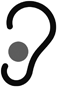 Hör die Tierrätsel an und schreibe die Nummer neben das entsprechende Bild. Es bleiben zwei Bilder übrig. □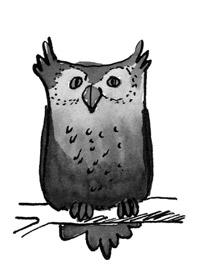 □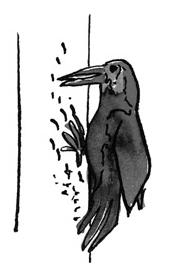 □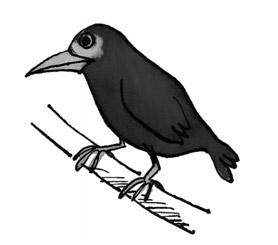 □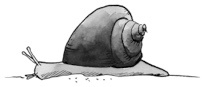 □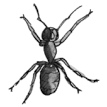 □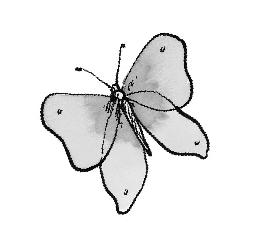 □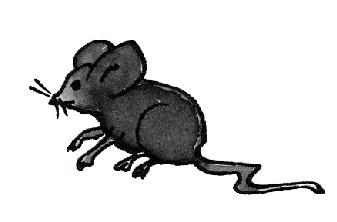 □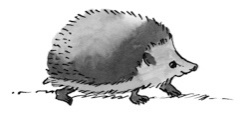 □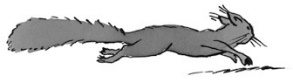 □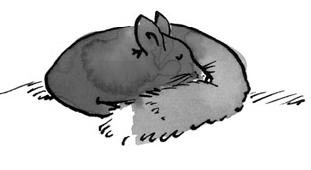 □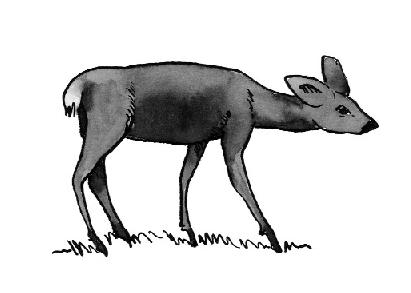 □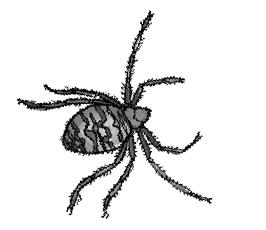 